Múltidéző hangulat a Lovas naponNagy siker volt a családi programokkal kiegészített Tököli Lovasnap. A városi rendezvényt tavaly újra életre keltő szervezők nagy munkát végeztek az előkészítés során, de a hangulatos verseny, mint mondták, megérte a munkát. Gnyálin János, Pesuth Antal, Pesuth Pál, Szécsi Sándor, a versenyigazgató Bakó János elégedett volt a verseny színvonalával. A győztes gyáli illetőségű Kiss Sándor harminc éve visszatérő vendége a tököli versenynek, rajta kívül 24 fogat kapott engedélyt az indulásra. Öröm volt látni a helyszínre kilátogató kisgyermekes családokat is, akiket ugrálóvárral és városnéző kisvonatozással szórakoztattak a szervezők. Színesítette a programot a Sváb Hagyományőrző Énekegyesület fellépése is, de kitettek magukért a vendégeket saját készítésű ételekkel fogadó közösségek is. A német önkormányzat Hoffmann József által készített sült kolbászai, a horvát önkormányzat képviseletében Ágics-Farkas Katinka és a Tököli Gazdák Vadásztársasága által közösen készített őzgulyása mellett, a Major József által készített marhapörkölt is nagy sikert aratott. A Tököli Lovasnap egy lassan kihaló foglalkozás és szenvedély, a lótartás tököli hagyományait őrzi, külön öröm, hogy Gnyálin János, Pesuth Pál és Csepelszigeti Adrienn gyönyörű fogatai is sikeresen szerepeltek. Újdonság volt a verseny életében, hogy este a Vásártéren bulit is szerveztek. Csepelszigeti Ferenc, Gergics Illés és Csurcsia István szervezőmunkájának köszönhetően kiderült, hogy a helyszín akár komoly szabadtéri, juniálist idéző nagy rendezvénynek is otthona lehet. Az esti közönséget a Benetton Band hozta kellő hangulatba, amit Jessy fellépése tovább fokozott. A napot a Vásártéren töltő érdeklődők fáradtan, de jó érzéssel nyilatkoztak az érdekes, szórakoztató napról.    Fotók: Malaczkó István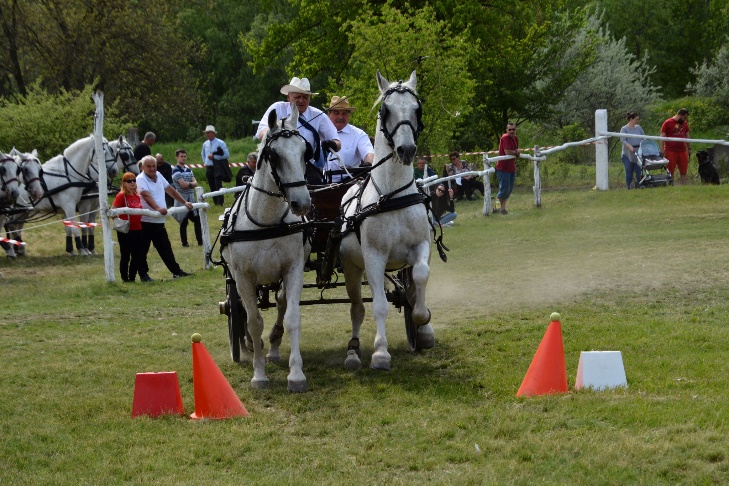 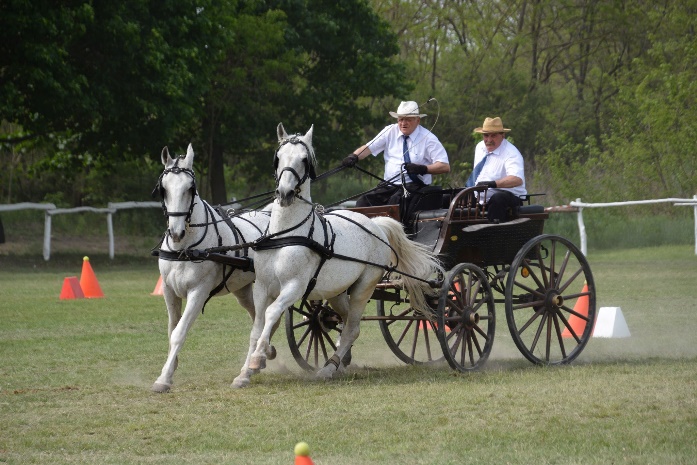 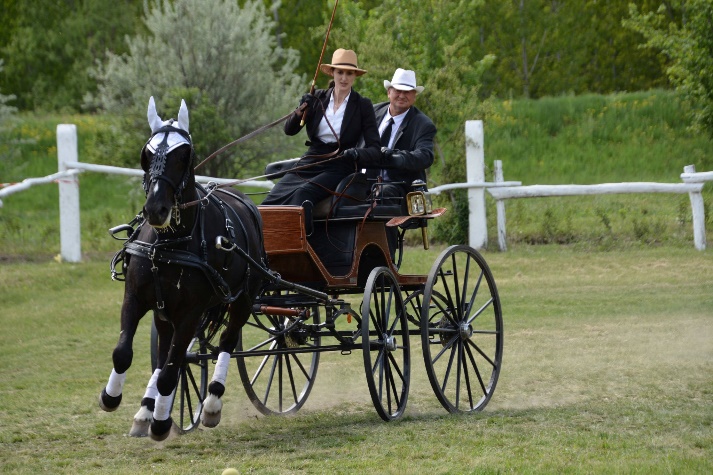 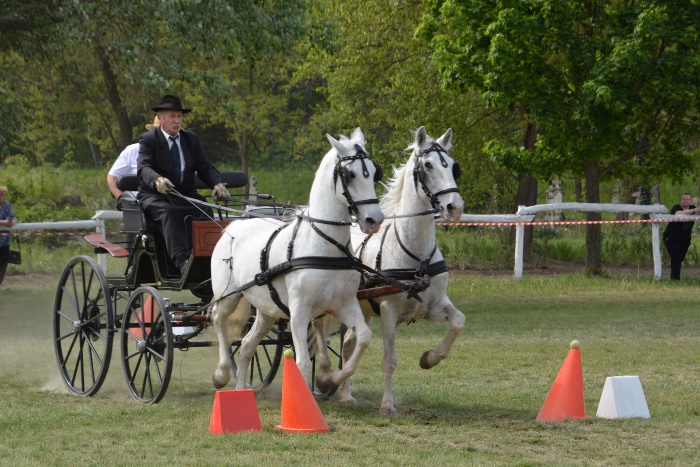 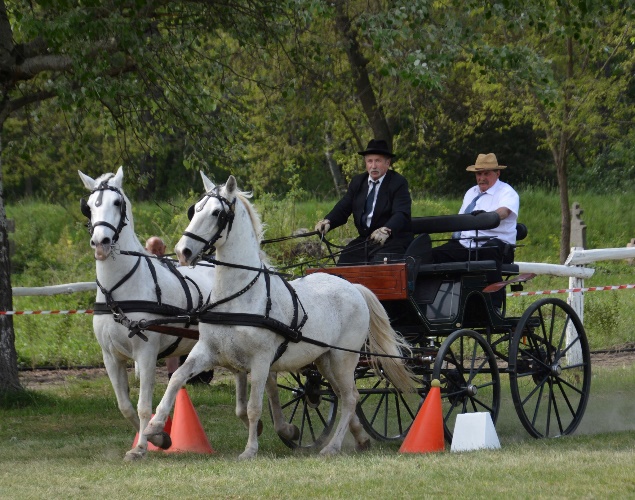 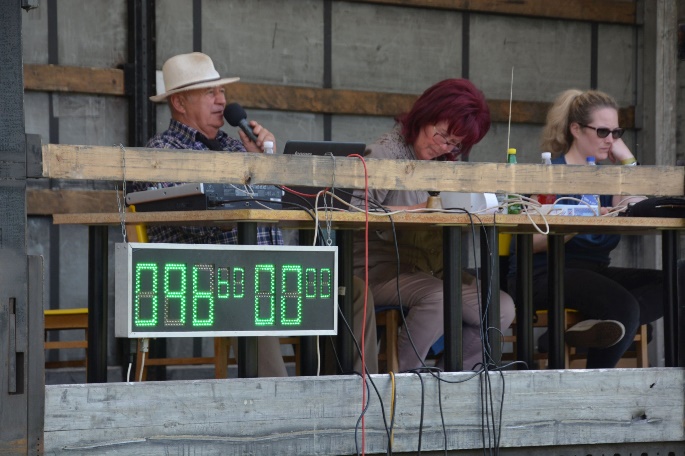 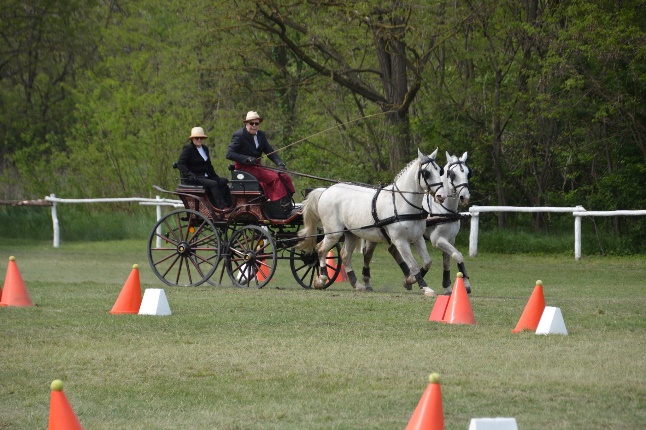 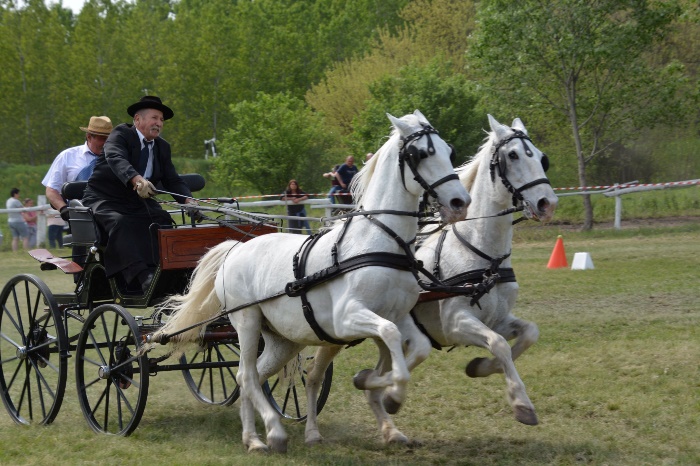 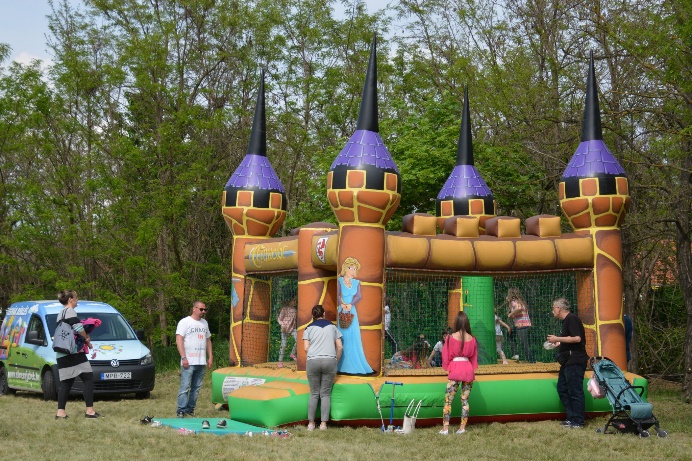 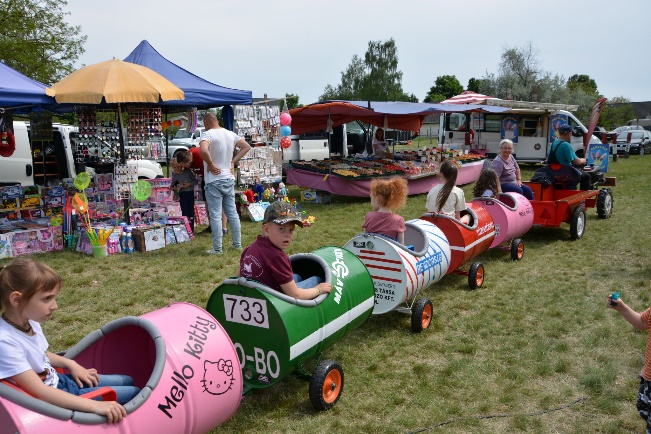 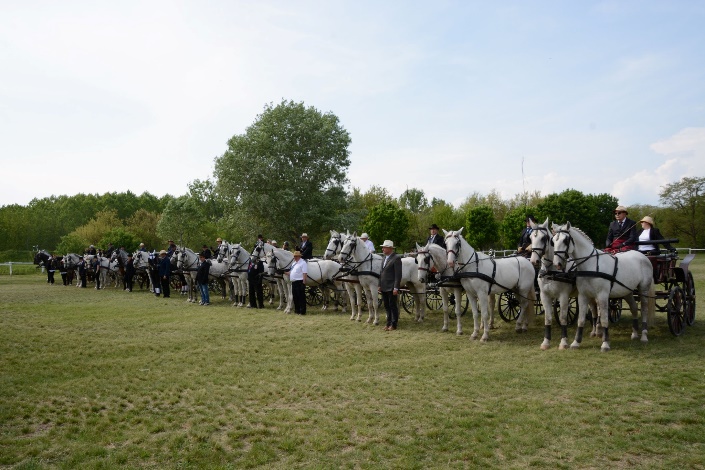 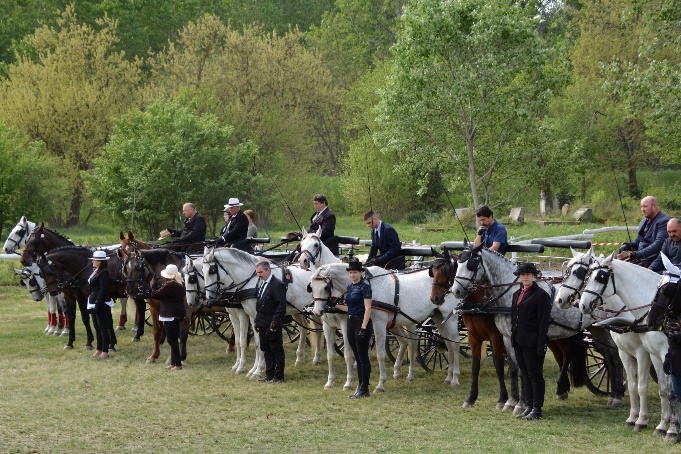 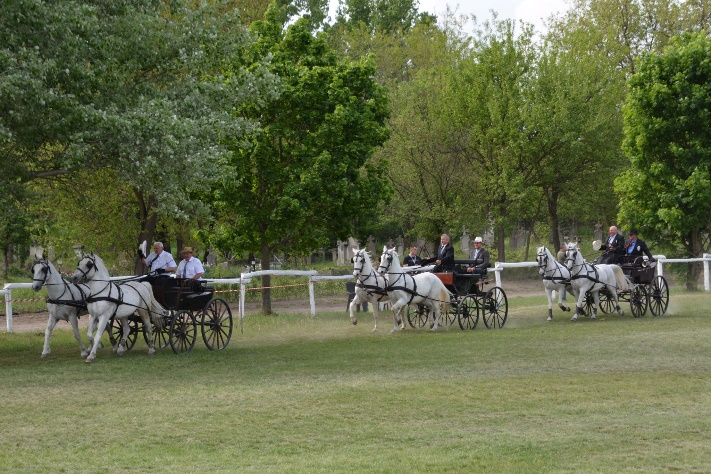 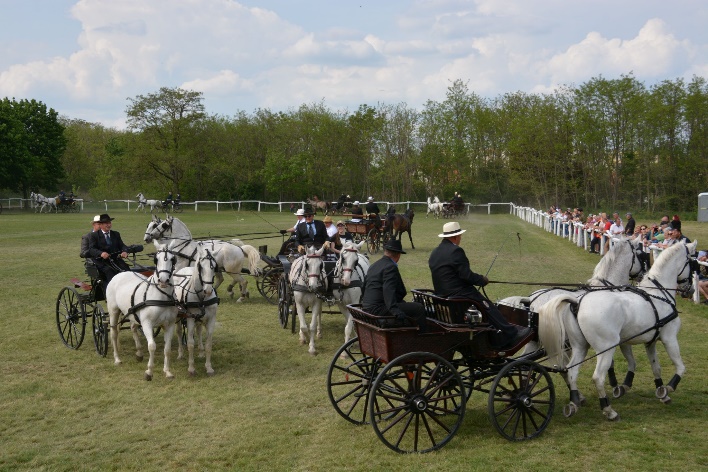 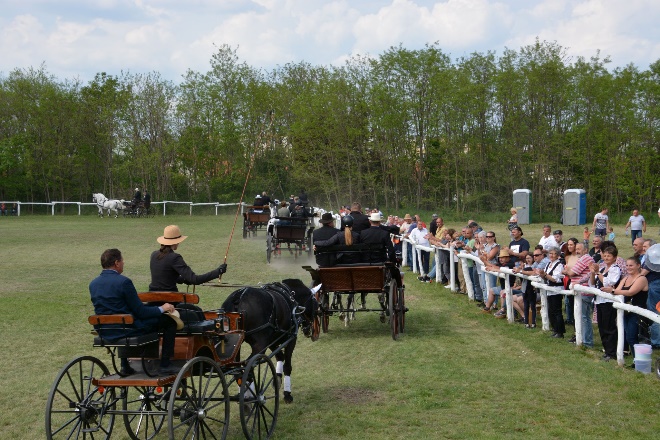 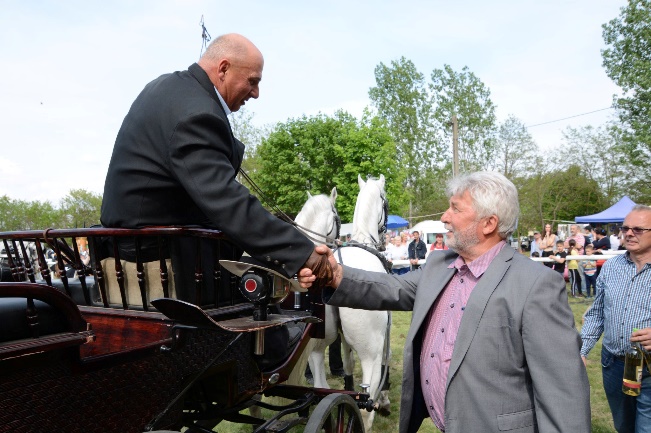 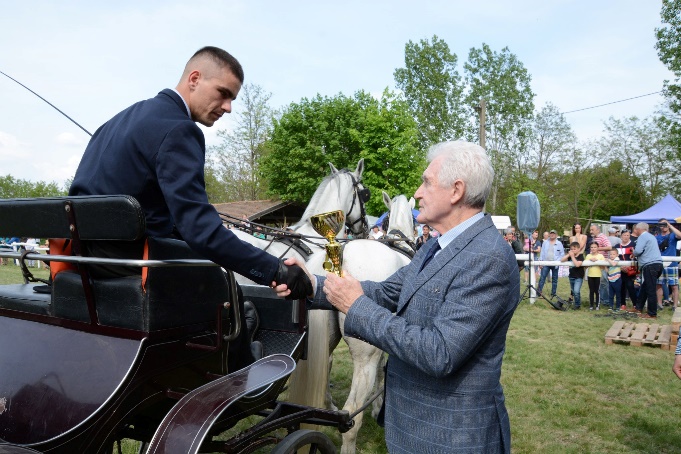 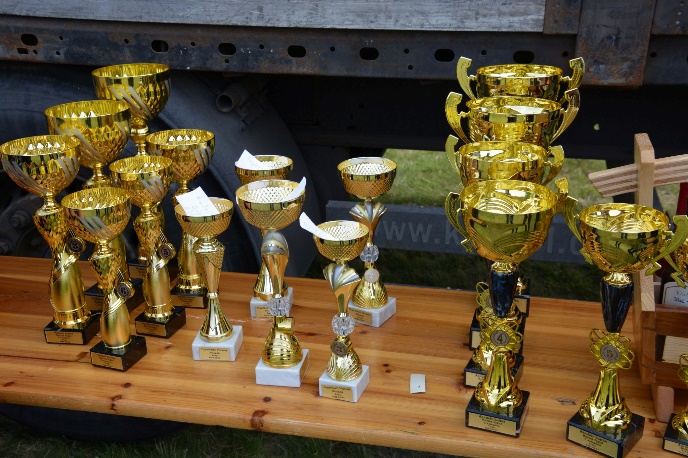 